How Scientific was your summer?Scientific Summer Assignment – Science is Everywhere!Part I:  Think about something you did this summer that was scientific.  Create a web to brainstorm ideas.Part II:  Next, choose one scientific activity from your web.  Write a paragraph to describe it, give it a title and include a picture.  This can be a photo of you completing the activity or a drawing.  Part III:  Finally, in your own words, write a second paragraph to explain how that activity is scientific.  Give details in your explanation.  Use as many science vocabulary words as possible too.  Remember:  You must spell words correctly, use correct punctuation, write complete sentences, as well as correct capitalization.  This is your first assignment for 6th grade science class – impress me!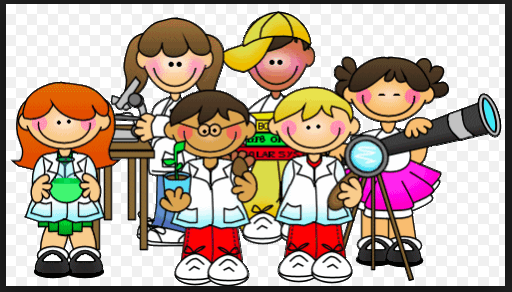 